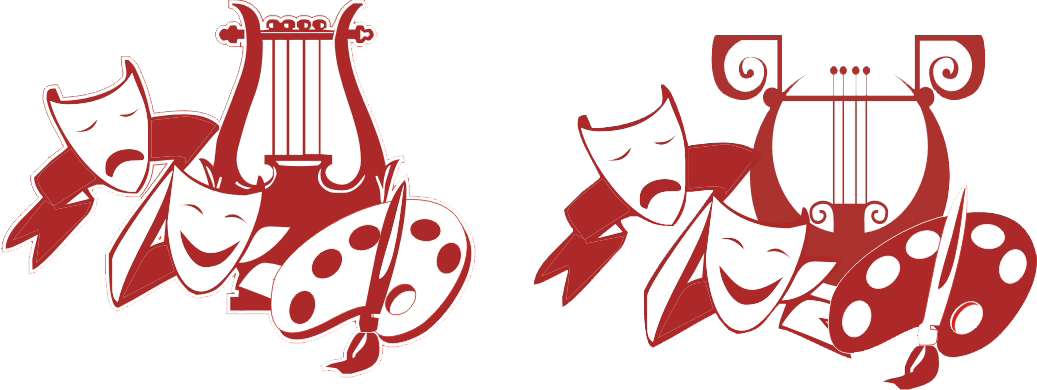 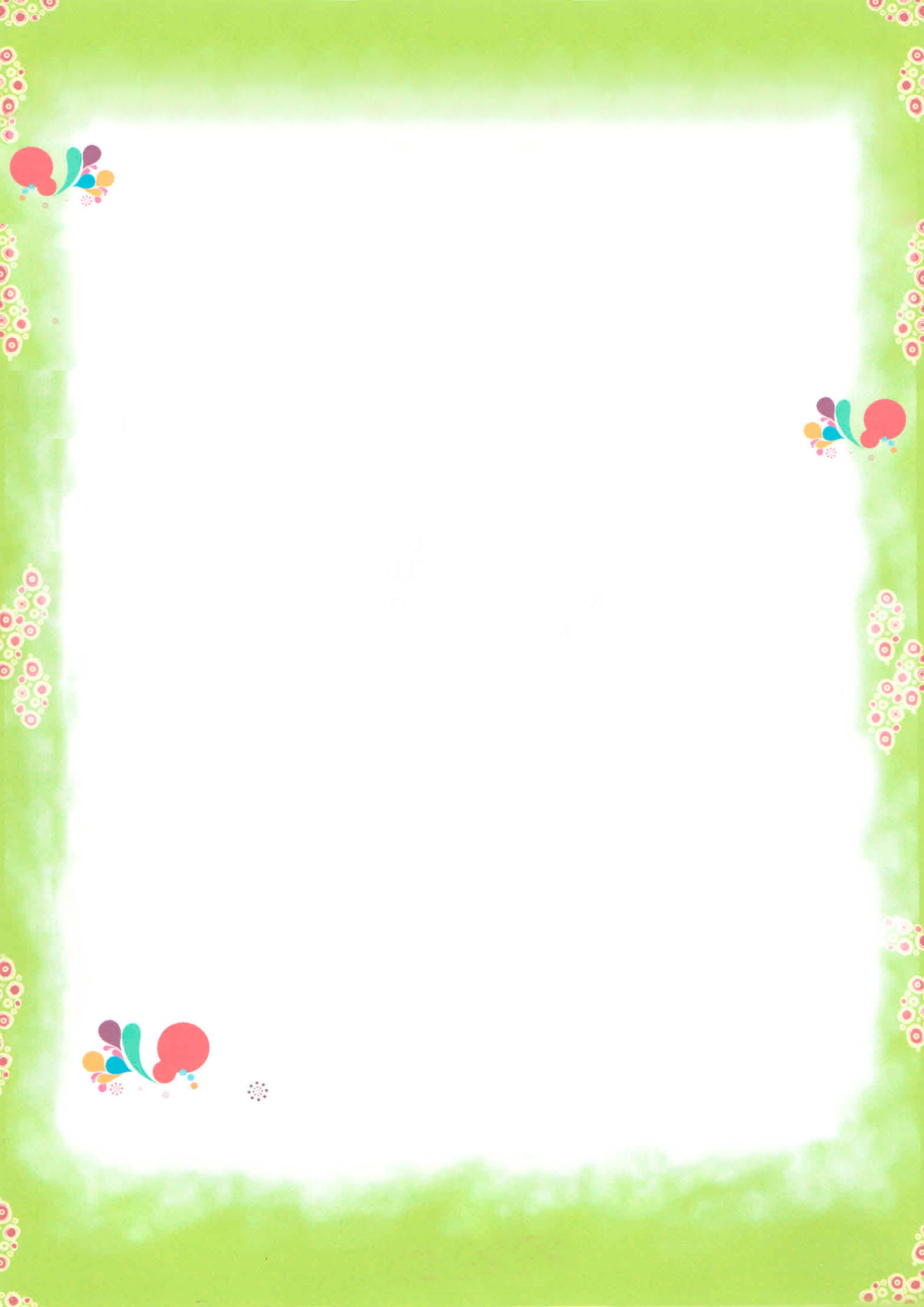           работы клубных  формирований        Бехтеевского центра культурного развития                  Директор Бехтеевского центра культурного развития                    Л.А. Соловьева№Название клубного формированияВремя занятийРуководительВокальный ансамбль народной песни«НАШЕ ПОКОЛЕНИЕ» Вторник, пятница -12.00  - 14.00Кислинский Александр Иванович2.3.4.Студия современного танца «DANCE Beat»1 группа (Младшая)2 группа (средняя)Средняя группасуббота –12.00- 14.00пятница – 16.30-19.00Собкалова Екатерина Ивановна5.Студия современного танца «DANCE Beat»Старшая группаПонедельник 15.00-18.00Среда – 16.00 – 19.00Собкалова Екатерина Ивановна6.Инклюзивный кукольный театр «ЖЕЛТЫЙ КРОКОДИЛ»Подлипалина Ольга Ивановна7.«Народный» вокальный ансамбль «БЕХТЕЯНОЧКА» Вторник - 17.00-20.00Четверг – 17.00 – 20.00Суббота – 12.00 -14.00Соловьева Лариса Александровна8.Студия эстрадного вокала «ОТКРЫТЫЕ СЕРДЦА» Вторник, пятница14.00 - 17.00Тараканова Елена Игоревна9.10.11.«Образцовый» театр кукол  «ПЕТРУШКА» - группа «Лицедеи 1»- группа «Чудаки»             - группа «Балаганчик»Вторник - пятница – 14.00 – 18.00Суббота -13.00 – 16.00Подлипалина Ольга Ивановна Францишкова Ольга Ивановна12.Театр малых форм  «КЛОМАДЕУС»Вторник, четверг -15.30-17.00Стригина Анастасия Викторовнав 13.Кружок декоративно-прикладного искусства  «МАРФУША»   Вторник – 14.00-17.00четверг - 14.00 – 17.00суббота 13.00-16.00Подушкина Виктория Васильевна14.Кружок декоративно-прикладного искусства «МАЛАХИТОВАЯ ШКАТУЛКА»    Среда, пятница-13.30 – 17.00Подушкина Виктория Васильевна15.Танцевальный  коллектив «КАЛИНКА»Вторник, четверг – 18.00 – 20.00Власенко Людмила Ивановна16.Вокально-эстрадный ансамбль «OZарение»Вторник, четверг  -14.00 – 16.30Тараканова Елена Игоревна17.«Народный» ансамбль русских народных инструментов «РУССКИЙ  НАИГРЫШ»Среда, пятница12.00 - 13.30Князев Александр Владимирович18.Вокально-эстрадный  коллектив «НЕПОСЕДЫ»Четверг13.30 – 16.30Тараканова Елена Игоревна19.Кружок росписи на ткани «ВОЛШЕБНАЯ КИСТОЧКА»Четверг15.00 - 17.00Бакуменко Валентина Владимировна20.Кружок песочной арт-терапии «КИСЛОРОД»Пятница15.00 – 17.00Бакуменко Валентина Владимировна